Reclaimed Wood Compost Bin Containers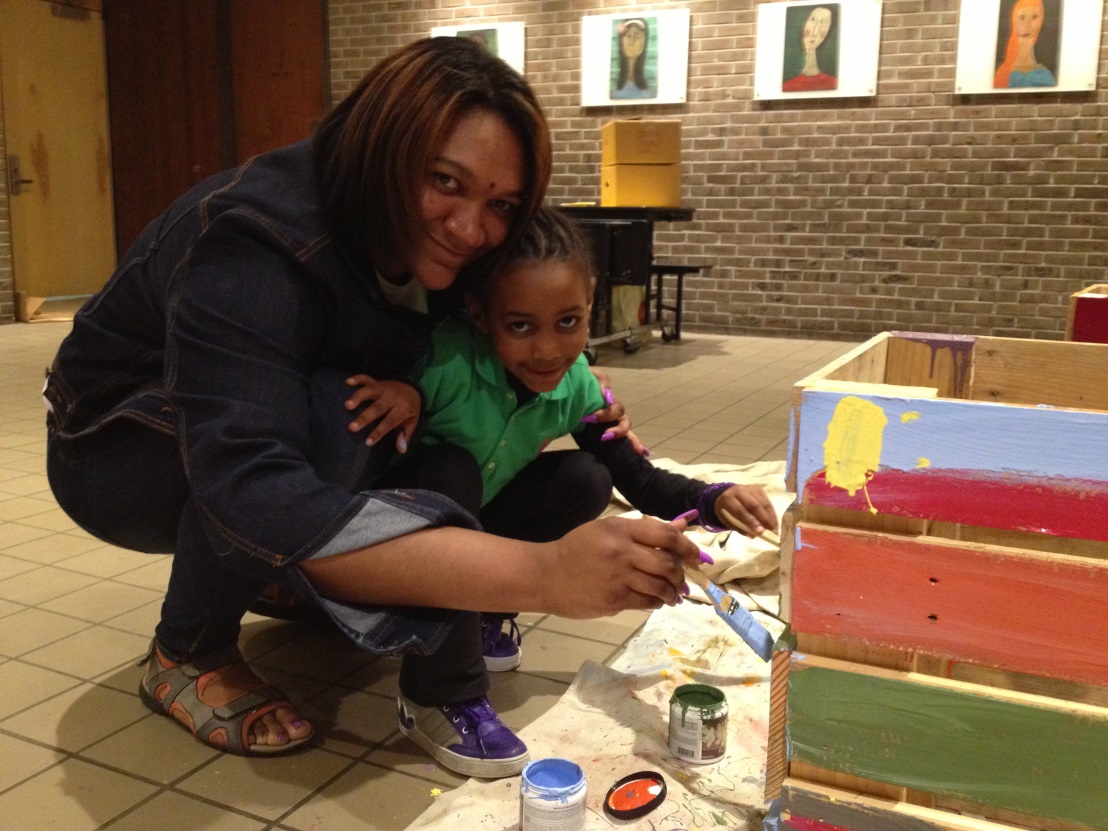 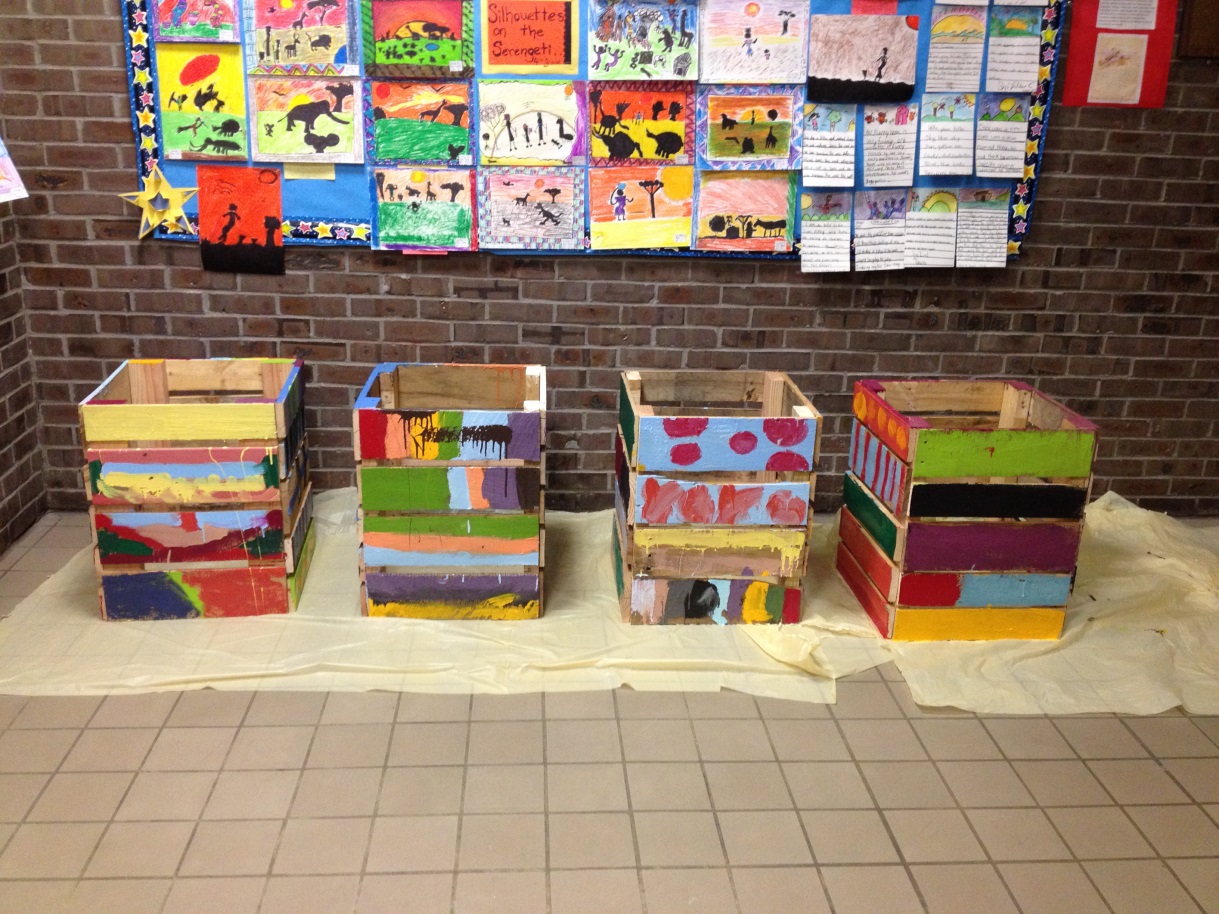 